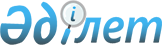 О признании утратившим силу постановления Правительства Республики Казахстан от 16 октября 2008 года № 955 "Об утверждении Правил формирования перечня концессионных проектов, требующих софинансирования"Постановление Правительства Республики Казахстан от 17 ноября 2022 года № 918
      Правительство Республики Казахстан ПОСТАНОВЛЯЕТ:
      1. Признать утратившим силу постановление Правительства Республики Казахстан от 16 октября 2008 года № 955 "Об утверждении Правил формирования перечня концессионных проектов, требующих софинансирования".
      2. Настоящее постановление вводится в действие по истечении десяти календарных дней после дня его первого официального опубликования.
					© 2012. РГП на ПХВ «Институт законодательства и правовой информации Республики Казахстан» Министерства юстиции Республики Казахстан
				
      Премьер-МинистрРеспублики Казахстан 

А. Смаилов
